МКОУ «Новокаякентская СОШ»с. НовокаякентКаякентский район Республика Дагестан            Дидактический материал по теме:             «Опыление. Значение опыления»                                    (для учащихся 6 классов)Автор: учитель биологии		МКОУ «Новокаякентская СОШ»Умалатова Равганият Бийбулатовна                                            с.Новокаякент                                             2017 г.                    Пояснительная записка   Данный дидактический материал по теме «Опыление. Значение опыления» рекомендуется для учащихся 6 классов. Материал включает карточки, на которые учащиеся дают письменный ответ. Карточки рекомендуются для проверки знаний, учащихся об опылении и значении растений.Задачи: проверка знания учащихся об опылении и значении опыления.Оборудование: карточки с заданиями.Деятельность учащихся: написание учащимися ответов на карточки.Деятельность учителя: обеспечение учащихся листками и карточками.  Проверка и анализ ответов на карточки. Дидактический материал по теме «Опыление. Значение опыления» Карточка № 11.Как опыляется изображенный на рисугке цветок ржи? Какие имеет признаки для опыления?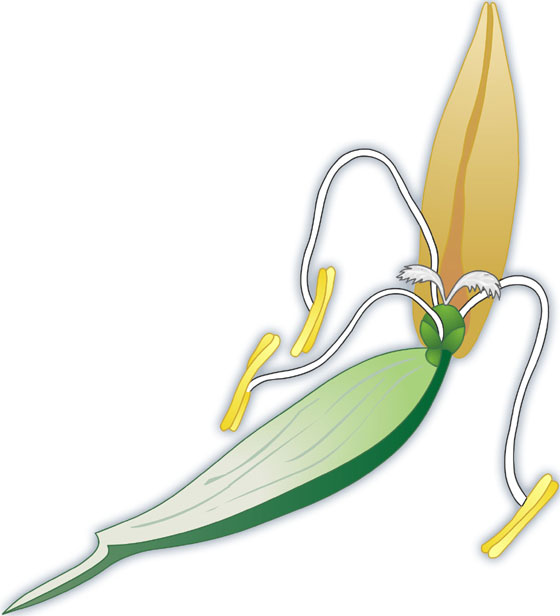 2.Вставьте в текст пропущенные термины из предложенного перечня, используя для этого цифровые обозначения. Запищите в текст цифры, выбранных ответов, а затем получившуюся последовательность цифр (по тексту) запищите в таблицу. Опыление - перенос пыльцы с тычинки на рыльце … (А). Если пыльца с тычинок попадает на рыльце того же цветка называют… (Б).  …(В) опыление происходит между цветками разных экземпляров растений одного вида.  … (Г) цветки распускаются до распускания листьев. Цветки, опыляемые … (Д) вырабатывают нектар.Перечень терминов:1) самоопыление2) пестик3) насекомые4) перекрестное5) ветроопыляемые Ответ:Карточка № 21.Какой тип опыления изображен на рисунке? Как этот процесс осуществляется?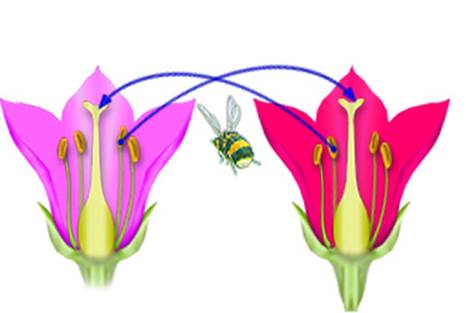 2.Перечислите признаки ветроопыляемых растений.Карточка № 31.Какие типы опыления изображены на рисунках под цифрами 1 и 2? Опишите как они осуществляются.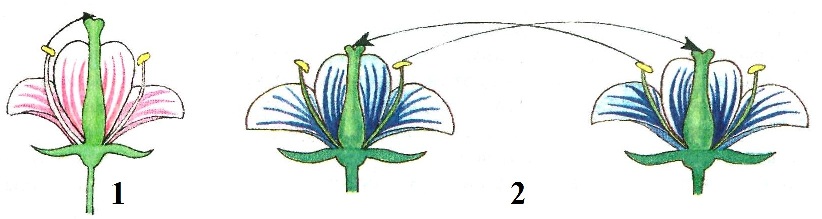 2.Перечислите признаки растений, опыляемых насекомыми? Источники информации:1.Биология: учебник для 6 класса общеобразовательных учреждений. Линия Ракурс» / Т.А. Исаева, Н.И. Романова.-  2 -е изд..-М.: ООО « Русское слово- учебник», 2013 г.-224 с.-(ФГОС. Инновационная) 2.http://bio-kl.ucoz.ru/hotkartoshka/6klass/opilenie/7.jpg типы опылений3.http://maxigreen.ru/image/data/Статьи/Теория/Перекрестное%20опыление.jpg перекрестное опыление4.http://900igr.net/up/datai/139752/0005-008-.jpg цветок ржиАБВГД